REGULAMIN ZACHOWANIA SIĘ UCZNIÓW	  	  PODCZAS PRZERW MIĘDZYLEKCYJNYCH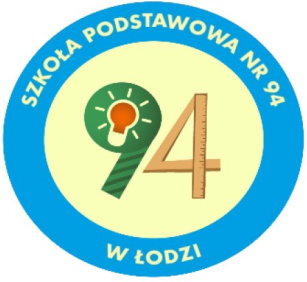 1. Przerwa międzylekcyjna przeznaczona jest na odpoczynek, rozmowy z kolegami, posiłek, korzystanie z toalety, biblioteki.2. Uczniowie bezwzględnie podporządkowują się poleceniom nauczycieli dyżurujących i innych pracowników szkoły.3. Uczniów obowiązuje zakaz opuszczania terenu szkoły w czasie przerw oraz przebywania w szatni bez wyraźnej potrzeby.4. Uczniowie zobowiązani są do przebywania podczas przerw na korytarzu na piętrze wyznaczonym dla danego poziomu klas (parter – kl. 2, I piętro – kl. 1, II piętro – kl. 3 i 4).5. Zobowiązuje się uczniów, aby tornistry ustawiali równo przy ścianie sali, w której będą dobywać się ich zajęcia.6. W czasie przerw uczniom nie wolno przebywać w sali lekcyjnej, chyba że z uczniami w klasie przebywa nauczyciel.7. Zobowiązuje się uczniów do zwrócenia szczególnej uwagi podczas przechodzenia przy drzwiach pracowni z uwagi na otwieranie się ich na zewnątrz.8. Uczniów obowiązują zasady bezpiecznego poruszania się po schodach – spokojnie wchodzą i schodzą właściwą stroną: prawą - wejście, lewą – zejście (wskazówki umieszczone na ścianach).9. Czas przerw uczniowie spędzają w sposób sprzyjający relaksowi i odprężeniu.
W szczególności zabrania się w tym czasie:biegania po korytarzach i schodach,hałasowania (krzyki, piski, gwizdy),stosowania agresji fizycznej i psychicznej (popychanie, kapanie, bicie, podstawianie nóg, przezywanie, obrażanie, wyzywanie itp.)organizowania zabaw, które mogą stanowić zagrożenie dla życia i zdrowia (zabawy z piłką, skakanie, kopanie i rzucanie różnych przedmiotów),siadanie na schodach, półpiętrach (zakaz blokowania drożności dróg ewakuacji), śmiecenia, niszczenia mienia i sprzętu szkolnego, noszenia przy sobie niebezpiecznych dla życia i zdrowia przedmiotów (noże, nożyczki, szpilki, pinezki, laserki, przybory szkolne itp.).10. Z toalety korzysta się tylko i wyłącznie w sprawach związanych z higieną i potrzebami fizjologicznymi. 11. W toaletach i na korytarzach należy zachowywać czystość.12. Na terenie szkoły uczniów obowiązuje absolutny zakaz korzystania z urządzeń do rejestracji obrazu i dźwięku. Powyższe przedmioty uczeń przynosi na swoją odpowiedzialność. 13. Podczas przerwy obiadowej do jadalni schodzą tylko uczniowie spożywający posiłek.14. O problemach, konfliktach, sytuacjach zagrażających bezpieczeństwu, zauważonej dewastacji i obecności osób postronnych uczniowie informują dyżurującego nauczyciela lub innego pracownika szkoły.15. Po dzwonku na lekcję uczniowie zobowiązani są ustawić się przed wyznaczona salą lekcyjną i oczekiwać 
w spokoju na nauczyciela.